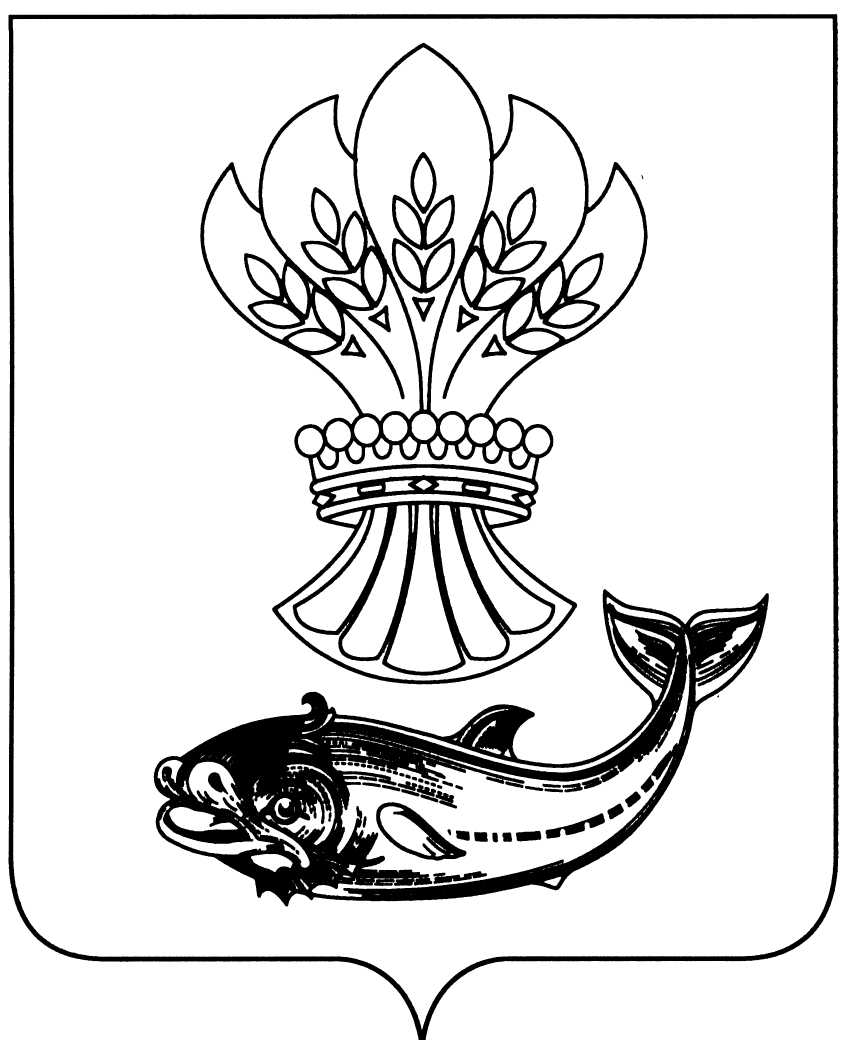 АДМИНИСТРАЦИЯПАНИНСКОГО МУНИЦИПАЛЬНОГО РАЙОНАВОРОНЕЖСКОЙ ОБЛАСТИП О С Т А Н О В Л Е Н И Еот 07.08.2019 № 274  р.п.ПаниноВ соответствии с пунктом 1 статьи 9 Федерального закона от 23.11.1995 № 174-ФЗ «Об экологической экспертизе», Положением об организации и проведении общественных обсуждений о намечаемой хозяйственной и иной деятельности, которая подлежит экологической экспертизе, утвержденным постановлением администрации Панинского муниципального района Воронежской области от 21.04.2015 № 172, администрация Панинского муниципального района Воронежской области п о с т а н о в л я е т:1. Назначить общественные обсуждения (слушания) объекта государственной экологической экспертизы «Лыжероллерная трасса в северной части р.п. Панино Панинского муниципального района Воронежской области» на 09.08.2019 в 15 часов 00 минут в здании Панинского районного дома культуры по адресу: 396140 р.п. Панино, ул. Красная площадь, 13В, Панинский район, Воронежская область. 2. Отделу организационной работы и делопроизводства администрации Панинского муниципального района Воронежской области (Махинова):2.1. Обеспечить организационные мероприятия, связанные с проведением общественных обсуждений (слушаний).2.2. Подготовить и опубликовать сообщение о проведении общественных обсуждений (слушаний) и их результатах в районной газете «Наш Край».3. Заинтересованные лица вправе до 09.08.2019 представить свои предложения и замечания по теме общественных обсуждений (слушаний) по адресу: Воронежская область, Панинский район, р.п. Панино, ул. Советская, д. 2, каб. 311.4. Опубликовать настоящее постановление в официальном периодическом печатном издании Панинского муниципального района Воронежской области «Панинский муниципальный вестник» и разместить на официальном сайте администрации Панинского муниципального района Воронежской области (www.panino-region.ru).5. Настоящее постановление вступает в силу со дня его опубликования.6. Контроль за исполнением настоящего постановления возложить на заместителя главы администрации Панинского муниципального района Воронежской области – начальника отдела по капитальному строительству, газификации, ЖКХ, архитектуре и градостроительству Мищенко В.И.Исполняющий обязанности главы Панинского муниципального района				 В.В. СолнцевО назначении общественных обсуждений (слушаний) материалов оценки воздействия на окружающую среду (ОВОС) по объекту: «Лыжероллерная трасса в северной части р.п. Панино Панинского муниципального района Воронежской области»